 알려드립니다                                                             ■ 주임신부님 출타 주임신부님의 개인 사정으로 한국으로 출타가 있겠습니다. (일시:4월 10일~28일) 23일 (정재훈 대건 안드레아 신부님) 주일은 손님신부님께서 미사 집전하시겠습니다.■ 오늘 친교후 일치의 모후 꾸리아 평의회가 친교실에서 있겠습니다.■ AMA(Annual Ministry Appeal) 기금을 모금합니다. 모금한 금액은 몬트레이 교구청에 전달되어 주교님의 사목과 교구 운영에 사용됩니다. (신청: 재무위원장 한은희 세실리아)
몬트레이 한인 천주교회
303 Hillcrest Ave. Marina, CA93933

부활 제3주일 2023년4월23일(가해) 17호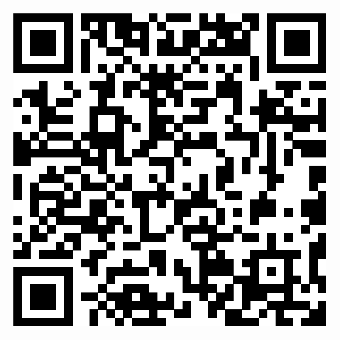 화답송성가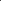 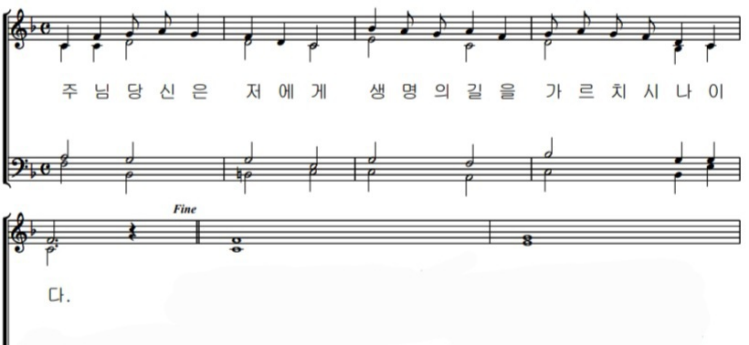 입당 133     봉헌 510성체 162      파견 131우리의 정성                                                           미사 참례자수
주일 헌금 (4/16): $391
교무금 김경화(4), 장근분(4~6), 조은주(3,4)                               
사제관 건립 기금 김경화 $50     총액 $90,024.32
주일 미사 (4/16)      45명
 